Publicado en Málaga el 14/04/2021 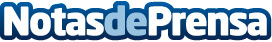 Great Place to Work® apuesta por Málaga como el Mejor Lugar para TrabajarGreat Place to Work® inaugura la iniciativa Best Workplaces Málaga en colaboración con el Ayuntamiento de Málaga, Promálaga y Fundación CIEDES. Málaga será de los primeros lugares en España en contar con su propio Ranking de las Mejores empresas para Trabajar. 8 de cada 10 personas que trabajan en Málaga recomienda firmemente a familiares y/o amigos/as la provincia como gran lugar para trabajarDatos de contacto:Sonia de Mier697 186 480Nota de prensa publicada en: https://www.notasdeprensa.es/great-place-to-work-apuesta-por-malaga-como-el Categorias: Andalucia Emprendedores Recursos humanos http://www.notasdeprensa.es